CALENDARIO DE COMPETICIONES PARA EL -2015		Aprobado en la Asamblea ordinaria de la RFEP, Madrid 14 de Junio del 2014MARZODías 06 y 07	XIV-CAMPEONATO DE ESPAÑA DE GRUPOS-SHOWORGANIZACIÓN: Federación Aragonesa de Patinaje – ZaragozaDías 27 y 28	 V-Campeonato España Grupos-Show Juvenil*Cuartetos 		 V-Trofeo Ciudad de Vigo Grupos-Show –Grandes y PequeñosORGANIZACIÓN: Coruxo FC. de Vigo – Federación Gallega de PatinajeMAYO Días 29 y 30	II-Campeonato de España de Solo DanzaORGANIZACIÓN: Club, El Tejar –Federación Andaluza de PatinajeJUNIO	   Días 26 y 27	 XXIII-CAMPEONATO DE ESPAÑA CATEGORÍA CADETE	 ORGANIZACIÓN:	 Foment Deportiu Cassanenc –Federació Catalana de PatinatgeJULIO  					          Días 03 y 04	 XXIII-CAMPEONATO DE ESPAÑA CATEGORÍA JUVENILORGANIZACIÓN:	 Reus Deportiu – Federació Catalana de PatinatgeDías 17 y 18	 XXIII-CAMPEONATO DE ESPAÑA CATEGORÍA JUNIOR ORGANIZACIÓN:	 Sant Feliu de Codines – Federació Catalana de PatinatgeDías 24 y 25	 XXIII-CAMPEONATO DE ESPAÑA CATEGORÍA  SENIOR 	 ORGANIZACIÓN: CPA Alhaurin de la Torre – Federación Andaluza de Patinaje		 Pabellón Municipal de Blas Infante – Alhaurin de la TorreOCTUBREDías 09 y 10	 LXV-CAMPEONATO DE ESPAÑA CATEGORÍA INFANTILORGANIZACIÓN: Federación de Patinaje de la Región de Murcia		 Polideportivo Municipal de Sant Javier -MurciaDías 23 y 24	 LXV-CAMPEONATO DE ESPAÑA CATEGORÍA ALEVINORGANIZACIÓN:	 CP. Artiolid Zaraton – Federación Castellano-Leonesa		 Polideportivo Infanta Juana de Zaratan -ValladolidATENCIÓN: Estas fechas podrían variar si coincidieran con competiciones internacionales, o cualquier otra causa debidamente justificada.					        																Comité Nacional P.A.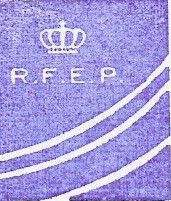 Reus, 20 de Junio de 2014